PXI: Annual Corporate Governance Report 2023On January 05, 2024, Petroleum Industrial And Civil Construction Joint Stock Company announced Report No. 01/BC-CNDD-HDQT on corporate governance in 2023 as follows: Vietnamese name of Company: CÔNG TY CỔ PHẦN XÂY DỰNG CÔNG NGHIỆP VÀ DÂN DỤNG DẦU KHÍEnglish name of Company: PETROLEUM INDUSTRIAL AND CIVIL CONSTRUCTION JOINT STOCK COMPANYAbbreviated name: PVC – ICCompany’s Logo: 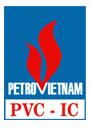 Charter capital: VND 300,000,000,000Head office: No. 35D, 30/4 Street, Ward 9, Vung Tau City, Ba Ria - Vung Tau ProvinceTel (0254) 3 834 784 	Fax (0254) 3 839 925Email: info@pvc-ic.com.vn 	Website: http://pvc-ic.com.vn Securities code: PXICorporate governance model: The General Meeting of Shareholders, the Board of Directors, the Supervisory Board, and the Manager.Internal audit execution: Unimplemented.Activities of the General Meeting of ShareholdersInformation about the meetings and General Mandates/Decisions of the General Meeting of Shareholders (including General Mandates approved by collecting shareholders' opinions via a ballot):The Board of DirectorsInformation about members of the Board of Directors:The period from January 01, 2023, to April 28, 2023The period from April 28, 2023 to December 31, 2023Resolutions/DecisionsActivities of the Supervisory BoardInformation about members of the Supervisory Board:The period from January 01, 2023 to April 28, 2023The period from April 28, 2023 to December 31, 2023The Executive BoardChief AccountantTraining on corporate governanceList of affiliated persons of the public company and transactions between the affiliated persons of the Company and the Company itself:Transactions between the Company and affiliated persons of the Company; or between the Company and major shareholders, PDMR, and affiliated persons of PDMR: Transactions between PDMR of the listed company, affiliated persons of PDMR and subsidiaries, companies under the control of the listed company: NoneTransactions between the Company and other entities:Transactions between the Company and the companies where members of the Board of Directors, members of the Supervisory Board, the Executive Manager have been founding members or members of the Board of Directors, Executive Manager for the past three (03) years (as of the time of reporting): NoneTransactions between the Company and the companies that affiliated person of members of Board of Directors, members of the Supervisory Board, the Executive Manager have been members of the Board of Directors, the Executive Manager: NoneOther transactions of the Company (if any) that can bring about material or non-material benefits to members of the Board of Directors, the Supervisory Board, the Executive Manager: NoneShare transactions of PDMR and affiliated persons of PDMRCompany’s share transactions of the Company's PDMR and affiliated persons:May 26, 2023: Notice on the share transaction by PDMR - Ms. Ngo Thi Thu Hoai, Chief of the Supervisory Board who registered to sell 10,000 shares, expected time to carry out the transaction: from June 1, 2023 until July 1, 2023.June 6, 2023: Report on results of share transaction of PDMR and affiliated persons of PDMR - Ms. Ngo Thi Thu Hoai, Chief of the Supervisory Board who sold 10,000 shares in order to recover investment capital, transaction time: from June 1, 2023 to June 6, 2023.Other issues:No.General Mandates/Decision No.Date of promulgationContents173/NQ-CNDD/DHDCDApril 28, 2023Annual General Mandate 2023No.Member of the Board of DirectorsPositionDate of appointment/dismissal as member/independent member of the Board of DirectorsDate of appointment/dismissal as member/independent member of the Board of DirectorsNo.Member of the Board of DirectorsPositionElected/appointment dateDismissal date1Mr. Ngo Bui NgocMember of the Board of DirectorsChair of the Board of DirectorsNovember 29, 20222Mr. Tran Ngoc Lam- Executive member of the Board of DirectorsDecember 28, 2021April 28, 20233Mr. Tran Sy Huan- Independent member of the Board of DirectorsNovember 29, 2022No.Member of the Board of DirectorsPositionDate of appointment/dismissal as member/independent member of the Board of DirectorsDate of appointment/dismissal as member/independent member of the Board of DirectorsNo.Member of the Board of DirectorsPositionElected/appointment dateDismissal date1Mr. Ngo Bui NgocMember of the Board of DirectorsChair of the Board of DirectorsNovember 29, 20222Ms. Le Thi Thu Huyen- Executive member of the Board of DirectorsApril 28, 20233Mr. Tran Sy Huan- Independent member of the Board of DirectorsNovember 29, 2022No.Resolutions/Decisions No.Date of document publishedContentsIBoard Resolution101/NQ-CNDD/HDQTJanuary 06, 2023On arranging job title salary for the Chair of the Board of Directors and Manager of PVC-IC206/NQ-CNDD/HDQTFebruary 14, 2023Approve the structure and rearrangement of departments of Petroleum Industrial And Civil Construction Joint Stock Company313/NQ-CNDD/HDQTFebruary 23, 2023On approving the policy of renting a part of the land area of 8,070.6m2420/NQ-CNDD/HDQTMarch 02, 2023On approving the policy of liquidation plan for service contract No. 21/2016/HDDV-CNDD-BQLDA.DT523/NQ-CNDD/HDQTMarch 17, 2023On the organization plan of PVC-IC Annual General Meeting of Shareholders 2023627/NQ-CNDD/HDQTMarch 23, 2023On approving the renewal of Contract Performance Guarantee and amendments to the prepayment guarantee of Contract No. 21/2014/HDKT-PVCIC dated April 15, 2014738/NQ-CNDD/HDQTApril 07, 2023On the assignment of the production and business plan for 2023 to the Board of Directors of Petroleum Industrial And Civil Construction Joint Stock Company839/NQ-CNDD/HDQTApril 10, 2023On the agenda and contents of draft documents of Petroleum Industrial And Civil Construction Joint Stock Company's Annual General Meeting of Shareholders 2023943/NQ-CNDD/HDQTApril 13, 2023On the introduction of personnel elected as members of PVC-IC Supervisory Board 1048/NQ-CNDD/HDQTApril 20, 2023On the liquidation of tools and equipment1151/NQ-CNDD/HDQTApril 22, 2023On approving the agenda and dossiers of PVC-IC’s Annual General Meeting of Shareholders 2023 1265/NQ-CNDD/HDQTApril 25, 2023On supplementing the agenda and dossiers of PVC-IC’s Annual General Meeting of Shareholders 20231379/NQ-CNDD/HDQTMay 11, 2023On approving key production and business activities and production and business plan for May 2023 of Petroleum Industrial And Civil Construction Joint Stock Company’s Board of Managers 1486/NQ-CNDD/HDQTJune 12, 2023On approving the renewal of Contract Performance Guarantee and amendments to the prepayment guarantee of Contract No. 21/2014/HDKT/PVC-PVCIC dated April 15, 20141587/NQ-CNDD/HDQTJune 12, 2023On approving the renewal of Contract Performance Guarantee, Contract No. XD02/2016/SH1-PVC-PVCIC dated April 25, 20161691/NQ-CNDD/HDQTJune 19, 2023On approving the key production and business activities and production and business plan for June 2023 of Petroleum Industrial And Civil Construction Joint Stock Company’s Board of Managers1793/NQ-CNDD/HDQTJune 28, 2023On approving the selection of an audit  consulting company for the Financial Statements 2023 of Petroleum Industrial And Civil Construction Joint Stock Company18105/NQ-CNDD/HDQTAugust 10, 2023On approving the liquidation of equipment and containers at Thai Binh 2 Thermal Power Plant of Petroleum Industrial And Civil Construction Joint Stock Company19119/NQ-CNDD/HDQTDecember 08, 2023On approving the renewal of Contract Performance Guarantee, Contract No. XD02/2016/SH1-PVC-PVCIC dated April 25, 201620121/NQ-CNDD/HDQTDecember 15, 2023On approving the renewal of Contract Performance Guarantee and amendments to the prepayment guarantee of Contract No. 21/2014/HDKT/PVC-PVCIC dated April 15, 2014IIDecision102/QD-CNDD/HDQTJanuary 06, 2023On arranging the salary of Mr. Ngo Bui Ngoc - Chair of PVC-IC’s Board of Directors203/QD-CNDD/HDQTJanuary 06, 2023On arranging the salary of Mr. Le Minh Hai - The Manager of PVC-IC307/QD-CNDD/HDQTFebruary 14, 2023On the dissolution of the Finance-General Department and the Investment Project Management Board of PVC-IC 408/QD-CNDD/HDQTFebruary 14, 2023On the establishment of PVC-IC’s Organization and Administration Department509/QD-CNDD/HDQTFebruary 14, 2023On the establishment of PVC-IC’s Finance and Accounting Department610/QD-CNDD/HDQTFebruary 14, 2023On supplementing functions, duties and changing the name of the Electromechanical Department to the Electromechanical - Project Department of PVC-IC Company719/QD-CNDD/HDQTMarch 02, 2023On approving and promulgating Regulations on internal expenditure of PVC-IC 821/QD-CNDD/HDQTMarch 02, 2023On approving and promulgating "Regulations on clerical work of PVC-IC Company"930/QD-CNDD/HDQTMarch 28, 2023On the establishment of the Organizing Committee for PVC-IC Annual General Meeting of Shareholders 20231031/QD-CNDD/HDQTMarch 28, 2023On the establishment of the Shareholder's Eligibility Verification Committee to attend PVC-IC Annual General Meeting of Shareholders 2023.1178/QD-CNDD/HDQTMay 11, 2023On the assignment of duties to members of the Board of Directors of Petroleum Industrial And Civil Construction Joint Stock Company1290/QD-CNDD/HDQTJune 16, 2023On supplementing the job title coefficient of executive Supervisory Board member of Petroleum Industrial And Civil Construction Joint Stock CompanyNo.Member of the Supervisory BoardPositionDate of appointment/dismissal as member of the Supervisory BoardQualification1Tran Thi Thanh HueChief of the Supervisory BoardJune 29, 2020April 28, 2023Bachelor of Business Administration and Bachelor of Accounting2Ngo Truc VyMemberof the Supervisory BoardJuly 03, 2017Bachelor of Economics3Ngo Thi Thu HoaiMember of the Supervisory BoardJune 29, 2020Bachelor of EconomicsNo.Member of the Supervisory BoardPositionDate of appointment/dismissal as member of the Supervisory BoardQualification1Ngo Thi Thu HoaiChief of the Supervisory BoardApril 28, 2023Bachelor of Economics in Accounting, Master of Business Administration2Pham Van HungMember of the Supervisory BoardApril 28, 2023Industrial and Civil Electrical Engineer3Ngo Truc VyMember of the Supervisory BoardJuly 03, 2017Bachelor of EconomicsNo.Member of the Executive BoardDate of birthQualificationDate of appointment/dismissal as member of the Executive BoardDate of appointment/dismissal as member of the Executive BoardNo.Member of the Executive BoardDate of birthQualificationAppointment dateDismissal date1Mr. Le Minh HaiDecember 10, 1976Construction Engineer; Master in Construction of Underground WorksDecember 07, 20222Mr. Nguyen Van HoanhSeptember 10, 1965Bachelor of Economics - Major: Basic Construction AccountingJune 01, 20163Mr. Pham Manh CuongJuly 11, 1970Machine Manufacturing Technology Engineer - Mechanical Manufacturing IndustryJuly 23, 2015No.Member of the Executive BoardDate of birthQualificationDate of appointment/dismissal as member of the Executive BoardDate of appointment/dismissal as member of the Executive BoardNo.Member of the Executive BoardDate of birthQualificationAppointment dateDismissal date1Mr. Le Ngoc HoangMay 14, 1967Bachelor of Industrial ManagementFebruary 20, 2013No.Name of individual/organizationRelations with the CompanyNSH No.*, Date of issue, Place of issueHead office address/Contact addressTime of transactionNumber of General Mandate/Resolution/ Decision of the General Meeting of Shareholder or the Board of Directors approving the transaction (state the issuance date if any)Quantity and share ownership rate after transactionsNote1Petro Vietnam Construction Joint Stock CorporationHolding Company; organizations owning more than 10% of the Company's voting sharesFrom January 1, 2023 to December 31, 2023Payment of contracts signed between PVC-IC and Petro Vietnam Construction Joint Stock CorporationNo.Transaction conductorRelations with the PDMRNumber of shares owned at the beginning of the periodNumber of shares owned at the beginning of the periodNumber of shares owned at the end of the periodNumber of shares owned at the end of the periodReasons for increase or decrease (buy, sell, convert, reward, etc.)No.Transaction conductorRelations with the PDMRNumber of sharesRateNumber of sharesRateReasons for increase or decrease (buy, sell, convert, reward, etc.)1Ngo Thi Thu HoaiChief of the Supervisory Board of the Company10,0000.033%00%Sell to recover capital investment